Základní škola, Praha 4, Mikulova 1594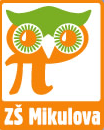 Pokyn ředitelky školy – Nová proti epidemiologická opatření Platnost od 8.9. 2020(Vychází z materiálu, který připravil resort zdravotnictví ve spolupráci s resortem školství.) Zákaz pohybu a pobytu všech osob bez ochranných prostředků dýchacích cest (nos, ústa) jako je respirátor, rouška, ústenka, které brání šíření kapének, a to ve společných vnitřních prostorech (např. chodby a záchody) v budově školy, a to povinně od 14.9. Vedení školy doporučuje již od 8.9. 2020.V platnosti zůstávají již daná opatření, a to především důsledná hygiena rukou, dezinfekce, větrání a zvýšený úklid všech prostor školy.V případě laboratorně potvrzeného výskytu onemocnění covid-19 U jedinců ve škole se nařízení karantény týká pouze osob, které byly v rizikovém, epidemiologicky významném kontaktu. O okruhu těchto osob rozhoduje místně příslušná krajská hygienická stanice na základě provedeného epidemiologického šetření. Při svém rozhodování přihlíží mimo jiné k délce a době kontaktu s pozitivním případem, intenzitě kontaktu, vzájemné vzdálenosti osob, konkrétním zdravotním obtížím pozitivního jedince v prostředí školy, zavedeným opatřením v daném zařízení, používání osobních ochranných prostředků dýchacích cest, dezinfekce rukou, povrchů i ploch atd. Každý takový případ je třeba řešit zcela individuálně. KaranténaKaranténou se rozumí lékařské vyšetřování zdravé fyzické osoby, která byla ve styku s infekčním onemocněním a její oddělení od ostatních fyzických osob s cílem zabránit přenosu infekčního onemocnění touto osobou v období, kdy by se mohlo šířit. Po dobu trvání karantény se infekční onemocnění u osoby v karanténě projeví/potvrdí, nebo neprojeví/nepotvrdí. Nařízení karantény V případě, že dojde k potvrzenému výskytu onemocnění covid-19 ve škole, se nařizuje karanténa u žáka, pedagoga a ostatních pracovníků dle následujících kritérií:Nařizuje se pouze v celé jedné třídě, kde byla potvrzena nákaza za předpokladu, že: byl zjištěn dlouhodobý a úzký kontakt (> 15 minut trvající a na vzdálenost do 2 m) všech osob ve třídě s pozitivním žákem v této třídě v období dvou dnů před potvrzením nákazy nebo rozvojem klinických příznaků a nebyly používány odpovídajícím způsobem osobní ochranné prostředky dýchacích cest - nosu a úst všemi osobami ve třídě po celou dobu dlouhodobého a úzkého kontaktu s pozitivním jedincem v období dvou dnů před potvrzením nákazy nebo rozvojem klinických příznaků. Nařizuje se vybraným osobám ve více třídách, pokud byla potvrzena nákaza pouze v jedné třídě za předpokladu, že: byl zjištěn vzájemný dlouhodobý a úzký kontakt (> 15 minut trvající a na vzdálenost do 2 m) osob v těchto třídách s covid-19 pozitivní osobou z jiné třídy v období dvou dnů před potvrzením nákazy nebo rozvojem klinických příznaků a nebyly používány odpovídajícím způsobem osobní ochranné prostředky dýchacích cest - nosu a úst všemi osobami v daných třídách po celou dobu dlouhodobého a úzkého kontaktu s pozitivním jedincem v období dvou dnů před potvrzením nákazy nebo rozvojem klinických příznaků. Karanténa se nemusí nařizovat všem žákům z jiné třídy, než je třída s pozitivním jedincem, ale jen těm s vyhodnoceným epidemiologicky významným kontaktem, kteří nepoužívali odpovídajícím způsobem osobní ochranné prostředky dýchacích cest - nosu a úst. V oddělení školní družiny či kroužku realizovaném ve škole, kde byla potvrzena nákaza, se karanténa nařizuje za předpokladu, že: byl zjištěn vzájemný dlouhodobý a úzký kontakt (> 15 minut trvající a na vzdálenost do 2 m) všech osob ve skupině s pozitivním žákem v této skupině v období dvou dnů před potvrzením nákazy nebo rozvojem klinických příznaků a nebyly používány odpovídajícím způsobem osobní ochranné prostředky dýchacích cest - nosu a úst všemi osobami ve skupině po celou dobu dlouhodobého a úzkého kontaktu v období dvou dnů před potvrzením nákazy nebo rozvojem klinických příznaků. Karanténa se nemusí nařizovat všem žákům z jiného oddělení školní družiny či kroužku, než je oddělení, kroužek s pozitivním jedincem, ale jen těm s vyhodnoceným epidemiologicky významným kontaktem, kteří nepoužívali odpovídajícím způsobem osobní ochranné prostředky dýchacích cest - nosu a úst. Karanténa pedagogických pracovníků a ostatních zaměstnanců školy Pokud dojde k potvrzení nákazy ve třídě daného pedagogického pracovníka, je karanténa pedagogickému pracovníkovi nařízena za předpokladu, že: byl zjištěn dlouhodobý a úzký kontakt (> 15 minut trvající a na vzdálenost do 2 m) pedagogického pracovníka s pozitivním žákem v této třídě v období dvou dnů před potvrzením nákazy nebo rozvojem klinických příznaků a nebyly používány odpovídajícím způsobem osobní ochranné prostředky dýchacích cest - nosu a úst pedagogickým pracovníkem po celou dobu dlouhodobého a úzkého kontaktu v období dvou dnů před potvrzením nákazy nebo rozvojem klinických příznaků.  Za epidemiologicky závažnější lze považovat kontakt s pozitivním žákem u pedagogických pracovníků, kteří v rámci jednoho dne v dané třídě vyučují více hodin, než u pedagogického pracovníka, který působil například pouze jednu hodinu v daném dni ve třídě, kde se provádí častější dezinfekce povrchů přípravky s virucidním účinkem, dezinfekce rukou a pravidelné intenzivní přirozené větrání čerstvým vzduchem. Lze přihlížet i k typu výuky a pohybu pedagogického pracovníka ve třídě. Pokud dojde k potvrzení nákazy u zaměstnance školy nebo školského zařízení, je karanténa nařízena: těm zaměstnancům školy a žákům, u nichž byl zjištěn vzájemný dlouhodobý a úzký kontakt (> 15 minut trvající a na vzdálenost do 2 m) s pozitivním zaměstnancem v období dvou dnů před potvrzením nákazy nebo rozvojem klinických příznaků a nebyly používány odpovídajícím způsobem osobní ochranné prostředky dýchacích cest - nosu a úst zaměstnancem a žáky po celou dobu dlouhodobého a úzkého kontaktu v období dvou dnů před potvrzením nákazy nebo rozvojem klinických příznaků. Pokud zaměstnanec školy, u kterého se potvrdila nákaza covid-19, používal osobní ochranné prostředky dýchacích cest -nosu a úst (roušky nebo respirátor FFP2/N95) po celou dobu kontaktu v období dvou dnů před potvrzením nákazy nebo rozvojem klinických příznaků, karanténa se, po zvážení konkrétní situace, nemusí nařídit. Nařízení uzavření či omezení provozu školy V případě, že dojde k potvrzenému výskytu onemocnění covid-19 nebo nařízení karantény ve škole u více jak 30 % pedagogických pracovníků a žáků, kterému předchází narůstající trend nemocnosti, je riziko přítomnosti možných zdrojů nákazy a dalších přenosů nákazy tak veliké, že je doporučeno nařídit uzavření či omezení provozu školy.  Ve výše uvedené situaci by další provoz celé školy představoval nepřiměřené epidemiologické riziko a ohrožení veřejného zdraví, rozhodnutí o uzavření školy vydává místně příslušná krajská hygienická stanice. V méně závažných situacích nebo v případě, že provoz školy není možný z důvodu personálního nedostatku pedagogů díky jejich karanténě, provede místně příslušná krajská hygienická stanice individuální posouzení a doporučí po dohodě s ředitelem školy případný jiný režim uzavření školy - škola postupuje podle § 24 odst. 2 nebo 3 školského zákona, resp. § 3 odst. 2 vyhlášky č. 14/2005 Sb. Zpracovala:Mgr. Michaela Lipertováředitelka školy